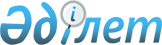 N 2286 болып тіркелген "Қазақстан Республикасының кеден органдарындағы кадр жұмыстарының кейбір мәселелері туралы" Қазақстан Республикасының Кедендік бақылау агенттігі төрағасының 2003 жылғы 14 мамырдағы N 202 бұйрығына өзгеріс енгізу туралы
					
			Күшін жойған
			
			
		
					Қазақстан Республикасы Кедендік бақылау агенттігі төрағасының 2004 жылғы 23 наурыздағы N 137 бұйрығы. Қазақстан Республикасы Әділет министрлігінде 2004 жылғы 2 сәуірде тіркелді. Тіркеу N 2793. Бұйрықтың күші жойылды - Қазақстан Республикасы Кедендік бақылау комитеті төрағасының 2008 жылғы 4 маусымдағы N 164 бұйрығымен.



      


Ескерту: Бұйрықтың күші жойылды - Қазақстан Республикасы Кедендік бақылау комитеті төрағасының 2008 жылғы 4 маусымдағы N 164 бұйрығымен.





Үзінді:






Қазақстан Республикасы Қаржы министрлігі






Кедендік бақылау комитеті төрағасының






2008 жылғы 4 маусымдағы N 164 бұйрық





Кеден ісі саласындағы кейбір бұйрықтардың күші жойылды






деп тану туралы





      Қазақстан Республикасының "Нормативтік құқықтық актілер туралы" Заңының 27 бабы 1 тармағына сәйкес, Бұйырамын:






      1. Осы бұйрыққа қосымша тізімдегі кеден ісі саласындағы кейбір бұйрықтардың күші жойылды деп танылсын.






      2. Қазақстан Республикасы Қаржы министрлігі Кедендік бақылау комитеті Ұйымдастырушылық жұмыс және бақылау басқармасы (Т.Б. Нұрбаев) осы бұйрықтың бұқаралық ақпарат құралдарында жариялануын қамтамасыз етсін.






      3. Қазақстан Республикасы Қаржы министрлігі Кедендік бақылау комитеті Кадр басқармасы (А.Қ. Омарова) осы бұйрықты Қазақстан Республикасы Әділет министрлігінің және Қазақстан Республикасы Қаржы министрлігі Кедендік бақылау комитетінің жеке құрамының назарына жеткізсін.






      4. Осы бұйрықтың орындалуын қадағалау Қазақстан Республикасы Қаржы министрлігі Кедендік бақылау комитеті Төрағасының орынбасары Е.Ә. Кененбаевқа жүктелсін.






      5. Осы бұйрық қол қойылған күнінен бастап күшіне енеді.





      Төраға                                   Қ-К. Кәрбозов





Қазақстан Республикасы Қаржы






министрлігі Кедендік бақылау






комитеті төрағасының   






2008 жылғы 4 маусымдағы  






N 164 бұйрығына қосымша





Кеден ісі саласындағы күші жойылған кейбір






бұйрықтардың тізбесі





      1. ...;






      2. ...;






      3. ...;






      4. ...;






      5. "Қазақстан Республикасының кеден органдарындағы кадр жұмыстарының кейбір мәселелері туралы" Қазақстан Республикасы Кедендік бақылау агенттігі төрағасының 2003 жылғы 14 мамырдағы N 202 бұйрығына өзгерістер енгізу туралы" Қазақстан Республикасы Кедендік бақылау агенттігі төрағасының 2004 жылғы 23 наурыздағы N 137 бұйрығы (Нормативтік құқықтық кесімдердің мемлекеттік тіркеу тізілімінде N 2793 болып тіркелген, "Ресми газетте" 2004 жылғы 4 қыркүйектегі N 36 (193) жарияланған).






______________________________________________



      Қазақстан Республикасы Президентінің "Қазақстан Республикасының әскери қызметшілері, құқық қорғау органдары, Қазақстан Республикасы Төтенше жағдайлар жөніндегі агенттігінің мемлекеттік өртке қарсы қызметі мен прокуратура органдарының қызметкерлері лауазымдарының санаттары бойынша тізілімдерін бекіту туралы" 2004 жылғы 17 қаңтардағы N 1283 
 Жарлығына 
 сәйкес, ведомстволық актілерге сәйкес келтіру мақсатында бұйырамын:




      1. "Қазақстан Республикасының кеден органдарындағы кадр жұмыстарының кейбір мәселелері туралы" Қазақстан Республикасының Кедендік бақылау агенттігі төрағасының 2003 жылғы 14 мамырдағы N 202 
 бұйрығына 
 (Нормативтік құқықтық кесімдердің мемлекеттік тіркеу тізілімінде N 2286 болып тіркелген, "Ресми газетте" 2003 жылғы 28 маусымда N 26 жарияланған), N 2546 болып тіркелген "Қазақстан Республикасының кеден органдарындағы кадр жұмысының кейбір мәселелері туралы" Қазақстан Республикасының Кедендік бақылау агенттігі төрағасының 2003 жылғы 14 мамырдағы N 202 бұйрығына өзгерістер мен толықтырулар енгізу туралы" Қазақстан Республикасының Кедендік бақылау агенттігі төрағасының 2003 жылғы 30 қыркүйектегі 
 N 453 
, N 2621 болып тіркелген "Қазақстан Республикасының кеден органдарындағы кадр жұмысының кейбір мәселелері туралы" Қазақстан Республикасының Кедендік бақылау агенттігі төрағасының 2003 жылғы 14 мамырдағы N 202 бұйрығына (Қазақстан Республикасының Әділет министрлігінде N 2286 болып тіркелген) өзгерістер мен толықтырулар енгізу туралы" 2003 жылғы 3 желтоқсандағы 
 N 541 
 және N 2678 болып тіркелген "Қазақстан Республикасының кеден органдарындағы кадр жұмысының кейбір мәселелері туралы" Қазақстан Республикасының Кедендік бақылау агенттігі төрағасының 2003 жылғы 14 мамырдағы N 202 бұйрығына (Қазақстан Республикасының Әділет министрлігінде N 2286 болып тіркелген) өзгерістер енгізу туралы" 2003 жылғы 29 желтоқсандағы 
 N 589 
 бұйрықтарымен енгізілген өзгерістерімен қоса мынадай өзгеріс енгізілсін:




      көрсетілген Бұйрықпен бекітілген Қазақстан Республикасы кеден органдарының лауазымды адамдарына қойылатын біліктілік талаптарындағы 2-тарау мынадай редакцияда жазылсын:



      "2. Біліктілік талаптары



      2. Кедендік бақылау агенттігі лауазымдарының санаттарына мынадай біліктілік талаптары белгіленеді:



      1) Аппарат басшысы, департаменттің бастығы лауазымдары үшін:        білімі  жоғары кәсіптік;



      бес жылдан кем емес мемлекеттік қызмет, оның ішінде кейінгі төмен тұрған лауазымдарда бір жылдан кем емес өтіл не мемлекеттік органдардағы басшылық не өзге де лауазымдарда үш жылдан кем емес жұмыс өтілі немесе аталған санаттың нақты лауазымының тиісті функционалдық бағыттарына сәйкес келетін салаларда алты жылдан кем емес жұмыс өтілі, оның ішінде басшы лауазымдарда үш жылдан кем емес жұмыс тәжірибесінің болуы.



      Қазақстан Республикасының 
 Конституциясын 
, Қазақстан Республикасының 
 Кеден кодексін 
, "
 Мемлекеттік қызмет туралы 
", "
 Сыбайлас жемқорлыққа қарсы күрес туралы 
", "
 Әкімшілік рәсімдер туралы 
", "
 Нормативтік құқықтық актілер туралы 
", "Қазақстан Республикасындағы 
 тіл туралы 
" Заңдарды,  Қазақстанның 
 2030 жылға 
 дейінгі даму Стратегиясын, Қазақстан Республикасы Президентінің 2000 жылғы 21 қаңтардағы N 328 
 Жарлығымен 
 бекітілген Қазақстан Республикасы мемлекеттік қызметкерлерінің қызметтік этика ережесін, аталған санаттың нақты лауазымдарының ерекшеліктеріне сәйкес келетін салалардағы қатынастарды реттейтін Қазақстан Республикасының нормативтік құқықтық актілерін білуі.



      Аталған санаттың лауазымы бойынша функционалдық міндеттерді орындау үшін қажетті басқа да міндетті білімдер.



      2) Департамент бастығының орынбасары, басқарма бастығы лауазымдары үшін:



      білімі - жоғары кәсіптік;



      төрт жылдан кем емес мемлекеттік қызмет, оның ішінде кейінгі төмен тұрған лауазымдарда бір жылдан кем емес жұмыс өтілі не мемлекеттік органдардағы басшылық немесе өзге де лауазымдарда екі жылдан кем емес өтіл не аталған санаттың нақты лауазымының тиісті функционалдық бағыттарына сәйкес келетін салаларда бес жылдан кем емес жұмыс өтілі, оның ішінде басшы лауазымдарда екі жылдан кем емес жұмыс тәжірибесінің болуы.



      Қазақстан Республикасының 
 Конституциясын 
, Қазақстан Республикасының 
 Кеден кодексін 
, "
 Мемлекеттік қызмет туралы 
", "
 Сыбайлас жемқорлыққа қарсы күрес туралы 
", "
 Әкімшілік рәсімдер туралы 
", "
 Нормативтік құқықтық актілер туралы 
", "Қазақстан Республикасындағы 
 тіл туралы 
" Заңдарды,  Қазақстанның 
 2030 жылға 
 дейінгі даму Стратегиясын, Қазақстан Республикасы Президентінің 2000 жылғы 21 қаңтардағы N 328 
 Жарлығымен 
 бекітілген Қазақстан Республикасы мемлекеттік қызметкерлерінің қызметтік этика ережесін, аталған санаттың мемлекеттік лауазымдарының ерекшеліктеріне сәйкес келетін салалардағы қатынастарды реттейтін Қазақстан Республикасының нормативтік құқықтық актілерін білуі.



      Аталған санаттың лауазымдары бойынша функционалдық міндеттерді орындау үшін қажетті басқа да міндетті білімдер.



      3) Департамент басқармасының бастығы, басқарма бастығының орынбасары, Төрағаның кеңесшісі лауазымдары үшін:



      білімі - жоғары кәсіптік;



      үш жылдан кем емес мемлекеттік қызмет, оның ішінде кейінгі төмен тұрған лауазымдарда бір жылдан кем емес не мемлекеттік органдардағы басшылық немесе өзге де лауазымдарда бір жылдан кем емес жұмыс өтілі не аталған санаттың нақты лауазымының тиісті функционалдық бағыттарына сәйкес келетін салаларда төрт жылдан кем емес жұмыс өтілі, оның ішінде басшы лауазымдарда бір жылдан кем емес жұмыс өтілінің болуы, не мемлекеттік қызметшілерді мемлекеттік тапсырыс негізінде даярлау мен қайта даярлаудың мемлекеттік бағдарламасы бойынша оқуы.



      Қазақстан Республикасының 
 Конституциясын 
, Қазақстан Республикасының 
 Кеден кодексін 
, "
 Мемлекеттік қызмет туралы 
", "
 Сыбайлас жемқорлыққа қарсы күрес туралы 
", "
 Әкімшілік рәсімдер туралы 
", "
 Нормативтік құқықтық актілер туралы 
", "Қазақстан Республикасындағы 
 тіл туралы 
" Заңдарды, Қазақстанның 
 2030 жылға 
 дейінгі даму Стратегиясын, Қазақстан Республикасы Президентінің 2000 жылғы 21 қаңтардағы N 328 
 Жарлығымен 
 бекітілген Қазақстан Республикасы мемлекеттік қызметкерлерінің қызметтік этика ережесін, аталған санаттың нақты лауазымдарының ерекшеліктерге сәйкес келетін салалардағы қатынастарды реттейтін Қазақстан Республикасының нормативтік құқықтық актілерін білуі.



      Аталған санаттың лауазымдары бойынша функционалдық міндеттерді орындау үшін қажетті басқа да міндетті білімдер.



      4) Департаменттің басқармасы бастығының орынбасары, бөлім бастығы лауазымдары үшін:



      білімі - жоғары кәсіптік;



      екі жылдан кем емес мемлекеттік қызмет, оның ішінде кейінгі төмен тұрған лауазымдарда бір жылдан кем емес жұмыс өтілі не мемлекеттік органдардағы басшылық немесе өзге де лауазымдарда бір жылдан кем емес өтіл не аталған санаттың нақты лауазымының тиісті функционалдық бағыттарына сәйкес келетін салаларда үш жылдан кем емес жұмыс өтілі, оның ішінде басшы лауазымдарда бір жылдан кем емес жұмыс тәжірибесінің болуы, не мемлекеттік қызметшілерді мемлекеттік тапсырыс негізінде даярлау мен қайта даярлаудың мемлекеттік бағдарламасы бойынша оқуы.



      Қазақстан Республикасының 
 Конституциясын 
, Қазақстан Республикасының 
 Кеден кодексін 
, "
 Мемлекеттік қызмет туралы 
", "
 Сыбайлас жемқорлыққа қарсы күрес туралы 
", "
 Әкімшілік рәсімдер туралы 
", "
 Нормативтік құқықтық актілер туралы 
", "Қазақстан Республикасындағы 
 тіл туралы 
" Заңдарды, Қазақстанның 
 2030 жылға 
 дейінгі даму Стратегиясын, Қазақстан Республикасы Президентінің 2000 жылғы 21 қаңтардағы N 328 
 Жарлығымен 
 бекітілген Қазақстан Республикасы мемлекеттік қызметкерлерінің қызметтік этика ережесін, аталған санаттың нақты лауазымдарының ерекшеліктеріне сәйкес келетін салалардағы қатынастарды реттейтін Қазақстан Республикасының нормативтік құқықтық актілерін білуі.



      Аталған санаттың лауазымдары бойынша функционалдық міндеттерді орындау үшін қажетті басқа да міндетті білімдер.



      5) Департамент басқармасының бөлім бастығы, бөлім бастығының орынбасары, Төрағаның көмекшісі лауазымдары үшін:



      білімі - жоғары кәсіптік;



      бір жарым жылдан кем емес мемлекеттік қызмет не аталған санаттардың нақты лауазымының тиісті функционалдық бағыттарына сәйкес келетін салаларда үш жылдан кем емес жұмыс өтілінің болуы, не мемлекеттік қызметшілерді мемлекеттік тапсырыс негізінде даярлау мен қайта даярлаудың мемлекеттік бағдарламасы бойынша оқуы.



      Қазақстан Республикасының 
 Конституциясын 
, Қазақстан Республикасының 
 Кеден кодексін 
, "
 Мемлекеттік қызмет туралы 
", "
 Сыбайлас жемқорлыққа қарсы күрес туралы 
", "Қазақстан Республикасындағы 
 тіл туралы 
" Заңдарды, Қазақстанның 
 2030 жылға 
 дейінгі даму Стратегиясын, Қазақстан Республикасы Президентінің 2000 жылғы 21 қаңтардағы N 328 
 Жарлығымен 
 бекітілген Қазақстан Республикасы мемлекеттік қызметкерлерінің қызметтік этика ережесін, аталған санаттың нақты лауазымдарының ерекшеліктеріне сәйкес келетін салалардағы қатынастарды реттейтін Қазақстан Республикасының нормативтік құқықтық актілерін білуі.



      Аталған санаттардың лауазымдары бойынша функционалдық міндеттерді орындау үшін қажетті басқа да міндетті білімдер.



      6) Департамент басқармасының бөлімі бастығының орынбасары, бөлімше бастығы, бас маман, аға маман лауазымдары үшін:



      білімі - жоғары кәсіптік;



      бір жылдан кем емес мемлекеттік қызмет не аталған санаттың нақты лауазымының тиісті функционалдық бағыттарына сәйкес келетін салаларда екі жылдан кем емес жұмыс тәжірибесінің болуы, не мемлекеттік қызметшілерді мемлекеттік тапсырыс негізінде даярлау мен қайта даярлаудың мемлекеттік бағдарламасы бойынша оқуы.



      Қазақстан Республикасының 
 Конституциясын 
, Қазақстан Республикасының 
 Кеден кодексін 
,«"
 Мемлекеттік қызмет туралы 
", "
 Сыбайлас жемқорлыққа қарсы күрес туралы 
", "Қазақстан Республикасындағы 
 тіл туралы 
" Заңдарды, Қазақстанның 
 2030 жылға 
 дейінгі даму Стратегиясын, Қазақстан Республикасы Президентінің 2000 жылғы 21 қаңтардағы N 328 
 Жарлығымен 
 бекітілген Қазақстан Республикасы мемлекеттік қызметкерлерінің қызметтік этика ережесін, аталған санаттардың нақты лауазымдарының ерекшеліктеріне сәйкес келетін салалардағы қатынастарды реттейтін Қазақстан Республикасының нормативтік құқықтық актілерін білуі.



      Аталған санаттардың лауазымдары бойынша функционалдық міндеттерді орындау үшін қажетті басқа да міндетті білімдер.




      3. Қазақстан Республикасы Кедендік бақылау агенттігінің облыстық аумақтық бөлімшелері және кедендері лауазымдарының санаттарына мынадай біліктілік талаптары қойылады:



      1) Кедендік бақылау агенттігі облыстық аумақтық бөлімшесінің, кеденінің бастығы лауазымы үшін:



      білімі - жоғары кәсіптік;



      төрт жылдан кем емес мемлекеттік қызмет, оның ішінде кейінгі төмен тұрған лауазымдарда бір жылдан кем емес не мемлекеттік органдардағы басшылық немесе өзге де лауазымдарда үш  жылдан кем емес жұмыс өтілі не аталған санаттың нақты лауазымының тиісті функционалдық бағыттарына сәйкес келетін салаларда бес жылдан кем емес, оның ішінде басшы лауазымдарда екі жылдан кем емес жұмыс тәжірибесінің болуы.



      Қазақстан Республикасының 
 Конституциясын 
, Қазақстан Республикасының 
 Кеден кодексін 
, "
 Мемлекеттік қызмет туралы 
", "
 Сыбайлас жемқорлыққа қарсы күрес туралы 
", "
 Әкімшілік рәсімдер туралы 
", "
 Нормативтік құқықтық актілер туралы 
", "Қазақстан Республикасындағы 
 тіл туралы 
" Заңдарды, Қазақстанның 
 2030 жылға 
 дейінгі даму Стратегиясын, Қазақстан Республикасы Президентінің 2000 жылғы 21 қаңтардағы N 328 
 Жарлығымен 
 бекітілген Қазақстан Республикасы мемлекеттік қызметкерлерінің қызметтік этика ережесін, аталған санаттың нақты лауазымдарының ерекшеліктеріне сәйкес келетін салалардағы қатынастарды реттейтін Қазақстан Республикасының нормативтік құқықтық актілерін білуі.



      Аталған санаттың лауазымдары бойынша функционалдық міндеттерді орындау үшін қажетті басқа да міндетті білімдер.



      2) Кедендік бақылау агенттігі облыстық аумақтық бөлімшесінің, кедені бастығының орынбасары  лауазымы үшін:



      білімі - жоғары кәсіптік;



      үш жылдан кем емес мемлекеттік қызмет, оның ішінде кейінгі төмен тұрған лауазымдарда бір жылдан кем емес не мемлекеттік органдардағы басшылық немесе өзге де лауазымдарда бір  жылдан кем емес жұмыс өтілі не аталған санаттың нақты лауазымының тиісті функционалдық бағыттарына сәйкес келетін салаларда төрт жылдан кем емес, оның ішінде басшы лауазымдарда бір жылдан кем емес жұмыс тәжірибесінің болуы.



      Қазақстан Республикасының 
 Конституциясын 
, Қазақстан Республикасының 
 Кеден кодексін 
, "
 Мемлекеттік қызмет туралы 
", "
 Сыбайлас жемқорлыққа қарсы күрес туралы 
", "
 Әкімшілік рәсімдер туралы 
", "
 Нормативтік құқықтық актілер туралы 
", "Қазақстан Республикасындағы 
 тіл туралы 
" Заңдарды, Қазақстанның 
 2030 жылға 
 дейінгі даму Стратегиясын, Қазақстан Республикасы Президентінің 2000 жылғы 21 қаңтардағы N 328 
 Жарлығымен 
 бекітілген Қазақстан Республикасы мемлекеттік қызметкерлерінің қызметтік этика ережесін, аталған санаттың нақты лауазымдарының ерекшеліктеріне сәйкес келетін салалардағы қатынастарды реттейтін Қазақстан Республикасының нормативтік құқықтық актілерін білуі.



      Аталған санаттың лауазымдары бойынша функционалдық міндеттерді орындау үшін қажетті басқа да міндетті білімдер.



      3) Басқарманың, кеден бекетінің бастығы лауазымдары үшін:



      білімі - жоғары кәсіптік;



      екі жылдан кем емес мемлекеттік қызмет өтілі, не мемлекеттік органдардағы басшылық немесе өзге де лауазымдарда бір жылдан кем емес жұмыс өтілі, не аталған санаттың нақты лауазымының тиісті функционалдық бағыттарына сәйкес келетін салаларда үш жылдан кем емес, оның ішінде басшы лауазымдарда бір жылдан кем емес жұмыс тәжірибесінің болуы, не мемлекеттік қызметшілерді мемлекеттік тапсырыс негізінде даярлау мен қайта даярлаудың мемлекеттік бағдарламалары бойынша оқуы.



      Қазақстан Республикасының 
 Конституциясын 
, Қазақстан Республикасының 
 Кеден кодексін 
, "
 Мемлекеттік қызмет туралы 
", "
 Сыбайлас жемқорлыққа қарсы күрес туралы 
", "
 Әкімшілік рәсімдер туралы 
", "
 Нормативтік құқықтық актілер туралы 
", "Қазақстан Республикасындағы 
 тіл туралы 
" Заңдарды, Қазақстанның 
 2030 жылға 
 дейінгі даму Стратегиясын, Қазақстан Республикасы Президентінің 2000 жылғы 21 қаңтардағы N 328 
 Жарлығымен 
 бекітілген Қазақстан Республикасы мемлекеттік қызметкерлерінің қызметтік этика ережесін, аталған санаттың нақты лауазымдарының ерекшеліктеріне сәйкес келетін салалардағы қатынастарды реттейтін Қазақстан Республикасының нормативтік құқықтық актілерін білуі.



      Аталған санаттың лауазымдары бойынша функционалдық міндеттерді орындау үшін қажетті басқа да міндетті білімдер.



      4) Басқарма бастығының орынбасары, бөлім бастығы, кеден бекеті бастығының орынбасары, басқарманың бөлім бастығы, бөлім бастығының орынбасары лауазымдары үшін:



      білімі - жоғары кәсіптік;



      бір жарым жылдан кем емес мемлекеттік қызмет өтілі, не аталған санаттардың нақты лауазымының тиісті функционалдық бағыттарына сәйкес келетін салаларда екі жылдан кем емес жұмыс тәжірибесінің болуы, не мемлекеттік қызметшілерді мемлекеттік тапсырыс негізінде даярлау мен қайта даярлаудың мемлекеттік бағдарламалары бойынша оқуы.



      Қазақстан Республикасының 
 Конституциясын 
, Қазақстан Республикасының 
 Кеден кодексін 
, "
 Мемлекеттік қызмет туралы 
", "
 Сыбайлас жемқорлыққа қарсы күрес туралы 
", "
 Әкімшілік рәсімдер туралы 
", "
 Нормативтік құқықтық актілер туралы 
", "Қазақстан Республикасындағы 
 тіл туралы 
" Заңдарды, Қазақстанның 
 2030 жылға 
 дейінгі даму Стратегиясын, Қазақстан Республикасы Президентінің 2000 жылғы 21 қаңтардағы N 328 
 Жарлығымен 
 бекітілген Қазақстан Республикасы мемлекеттік қызметкерлерінің қызметтік этика ережесін, аталған санаттардың нақты лауазымдарының ерекшеліктеріне сәйкес келетін салалардағы қатынастарды реттейтін Қазақстан Республикасының нормативтік құқықтық актілерін білуі.



      Аталған санаттардың лауазымдары бойынша функционалдық міндеттерді орындау үшін қажетті басқа да міндетті білімдер.



      5) Басқарманың бөлім бастығы, бөлім бастығының орынбасары лауазымдары үшін:



      білімі - жоғары кәсіптік. Бір  жылдан кем емес мемлекеттік қызмет немесе аталған санаттардың нақты лауазымының тиісті функционалдық бағыттарына сәйкес келетін салаларда екі жылдан кем емес жұмыс өтілі болған жағдайда орта кәсіптік білімге рұқсат етіледі.



      Қазақстан Республикасының 
 Конституциясын 
, Қазақстан Республикасының 
 Кеден кодексін 
, "
 Мемлекеттік қызмет туралы 
", "
 Сыбайлас жемқорлыққа қарсы күрес туралы 
", "
 Нормативтік құқықтық актілер туралы 
", "Қазақстан  Республикасындағы 
 тіл туралы 
" Заңдарды, Қазақстанның 
 2030 жылға 
 дейінгі даму Стратегиясын, Қазақстан Республикасы Президентінің 2000 жылғы 21 қаңтардағы N 328 
 Жарлығымен 
 бекітілген Қазақстан Республикасы мемлекеттік қызметкерлерінің қызметтік этика ережесін, аталған санаттардың нақты лауазымдарының ерекшеліктеріне сәйкес келетін салалардағы қатынастарды реттейтін Қазақстан Республикасының нормативтік құқықтық актілерін білуі.



      Аталған санаттардың лауазымдары бойынша функционалдық міндеттерді орындау үшін қажетті басқа да міндетті білімдер.



      6) Басқарма бөлім бастығының орынбасары, бөлімше бастығы, бас маман, аға маман, маман лауазымдары үшін:



      білімі - жоғары немесе орта кәсіптік;



      Қазақстан Республикасының 
 Конституциясын 
, Қазақстан Республикасының 
 Кеден кодексін 
, "
 Мемлекеттік қызмет туралы 
", "
 Сыбайлас жемқорлыққа қарсы күрес туралы 
", "Қазақстан Республикасындағы 
 тіл туралы 
" Заңдарды, Қазақстанның 
 2030 жылға 
 дейінгі даму Стратегиясын, Қазақстан Республикасы Президентінің 2000 жылғы 21 қаңтардағы N 328 
 Жарлығымен 
 бекітілген Қазақстан Республикасы мемлекеттік қызметкерлерінің қызметтік этика ережесін, аталған санаттардың нақты лауазымдарының ерекшеліктеріне сәйкес келетін салалардағы қатынастарды реттейтін Қазақстан Республикасының нормативтік құқықтық актілерін білуі.



      Аталған санаттардың лауазымдары бойынша функционалдық міндеттерді орындау үшін қажетті басқа да міндетті білімдер".




      2. Қазақстан Республикасы Кедендік бақылау агенттігінің Құқықтық қамтамасыз ету басқармасы (И.Ы.Аңсарова) осы бұйрықтың Қазақстан Республикасының Әділет министрлігінде мемлекеттік тіркелуін қамтамасыз етсін.




      3. Қазақстан Республикасы Кедендік бақылау агенттігінің баспасөз қызметі осы бұйрықтың бұқаралық ақпарат құралдарында жариялануын қамтамасыз етсін.




      4. Қазақстан Республикасы Кедендік бақылау агенттігінің Ұйымдастырушылық және әкімшілік жұмыстар департаменті (К.І.Махамбетов) осы бұйрықты басшылыққа алу үшін Қазақстан Республикасының Кедендік бақылау агенттігі орталық аппаратының және Қазақстан Республикасы аумақтық кеден органдары құрылымдық бөлімшелерінің назарына жеткізсін.




      5. Осы бұйрықтың орындалуын бақылау Қазақстан Республикасының Кедендік бақылау агенттігі төрағасының бірінші орынбасары А.Қ.Ержановқа жүктелсін.




      6. Осы бұйрық Қазақстан Республикасының Әділет министрлігінде мемлекеттік тіркелген күнінен бастап күшіне енеді.


      Төраға


					© 2012. Қазақстан Республикасы Әділет министрлігінің «Қазақстан Республикасының Заңнама және құқықтық ақпарат институты» ШЖҚ РМК
				